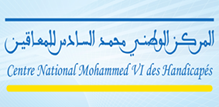 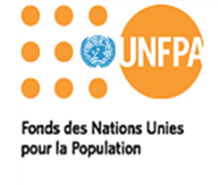 Appel à consultation pour le recrutement d’un/e consultant (e) national (e) pour l’élaboration d’un cadre référentiel de services alignés au paquet de services essentiels pour les femmes et les filles en situation de handicap victimes de violence fondée sur le genre au MarocTERMES DE RÉFÉRENCE1.	Contexte  Au niveau international, des statistiques alarmantes démontrent la vulnérabilité des Personnes en Situation de Handicap (PSH). En effet, à travers le monde, les PSH sont trois fois plus exposées à la violence physique, sexuelle et émotionnelle. Par ailleurs, on estime que 40% à 68% des jeunes femmes handicapées et entre 16% et 30% de jeunes hommes handicapés vont subir la violence sexuelle avant l’âge de 18 ans. Les femmes en situation de handicap sont encore plus vulnérables, puisqu’elles sont 10 fois plus exposées à la violence sexuelle et sont, en conséquence, plus exposées aux avortements et à la stérilisation forcée et aux infections sexuellement transmissibles.Au Maroc, l’enquête nationale réalisée sur le handicap en 2014, révèle un taux national de prévalence du handicap de 6,8%, ce qui correspond à 2.264.672 personnes, dont le quart est des Personnes en Situation de Handicap Mental (PSHM). Suivant la même source, 11,1% des PSH déclarent avoir subi ou subissent des violences du fait de leur situation de Handicap. Cependant, très peu d’informations sont disponibles sur la nature et les facteurs de ces violences et les services de prévention et de prise en charge disponibles. Le manque de données sur la question du handicap concerne aussi d’autres aspects, généralement considérés tabous dans la société, en particulier la Santé Sexuelle et Reproductive (SSR) et la Violence Basée sur le Genre (VBG).Pour répondre aux besoins  en matière d’offre de  services de qualité aux PSH  dans  notamment les structures du  CNMH, et d’autres structures publiques et de la société civile concernées,  le CNMH entreprend de réaliser un état des lieux analytique des services existants qui vise à définir un cadre référentiel pour des services essentiels et de qualité adapté au contexte et à la spécificité de la population cible et ce en alignement avec les lignes directrices mondiales sur le paquet de services essentiels (PSE).  Ainsi, pour chaque service essentiel, des standards de prestations de service ont été établis, identifiant les éléments fondamentaux qui permettent une prestation de services multisectoriels, coordonnés et d’excellente qualité pour les femmes et les filles victimes de violences, en particulier. A ce titre, l’UNFPA  en partenariat avec le Centre National Mohammed VI des Handicapés (CNMH) lance  dans le cadre du plan de travail annuel 2019 une consultation nationale pour adapter/aligner le paquet de services essentiels pour les femmes et les filles en situation de handicap (tout type de handicap confondu) victimes de violence fondée sur le genre. 2. Objectifs  de la consultationObjectif généralAméliorer la disponibilité et l’accès à des services essentiels de qualité aux femmes et filles victimes en situation de handicap victimes de violence fondée sur le genre. Objectifs spécifiquesEtablir un diagnostic analytique des services disponibles et fournis aux femmes/filles en situation d’handicap victimes de violence fondée sur le genre, notamment dans les structures propres aux CNMH et dans les structures d’autres institutions publiques et de la société civile, impliquées dans la chaine de prise en charge.Elaborer un cadre /contenu référentiel des services essentiels avec un focus sur les femmes/filles en situation d’handicap victimes de violence fondée sur le genre.3. Résultat attendu de la consultationSur la base des résultats du diagnostic, un référentiel de services essentiels aligné aux lignes directrices du paquet de services essentiels adapté aux femmes et filles en situation de handicap (tout type de handicap confondu) victimes de violence est  produit.4. Déroulement de la consultationCette consultation, se déroulera selon les  phases suivantes :Phase 1 : Elaboration et validation d’une note méthodologique détaillée de la consultation, déclinant les différentes étapes à réaliser, les outils d’investigation et la justification de leur choix, la démarche de consultation  avec les acteurs concernés, un échéancier etc. Phase 2 : Elaboration d’une revue documentaire analytique, qui devra couvrir l’examen de toute  documentation pertinente  en relation avec l’objet de la mission : études, rapports, politiques et stratégies, etc …) y compris les guides techniques et protocoles sur les normes et standards sur la prise en charge des femmes et des enfants victimes de violence, les documents et guides relatifs à la prise en charge des personnes en situation de handicap (PSH) ; et du paquet de services essentiels pour les femmes et filles victimes de violence (Lignes directrices sur les éléments de base de la qualité cité), y compris tout autre document jugé pertinent.Phase 3 : Une cartographie analytique/état des lieux des services disponibles pour les personnes en situation de handicap  avec un focus sur les femmes/filles en situation d’handicap victimes de violence : cette cartographie portera sur la collecte et l’analyse quantitative et qualitative des données  auprès des institutions concernées/ciblées (MS,MSFEDS, MJ, etc. et de la société civile): types de services, capacités d’accueil, profil de l’équipe en charge, organisation fonctionnelle, protocole de PEC, mécanisme de suivi et évaluation, modalités de référence, mécanismes de coordination, contraintes/obstacles identifiées et leur nature, opportunités …etc. Cette cartographie permettra  d’identifier et d’analyser les  services disponibles avec un focus  sur les  femmes et filles victime de violence en situation de handicap, au regard  des principes fondamentaux du paquet de services essentiels. Dans ce sens, l’analyse répondra à un certain nombre de questions/indications en relation avec les critères/caractéristiques suivants : disponibilité, accessibilité, réactivité, adaptabilité, sécurité, consentement, communication, collecte des données etc. Phase 4 : Elaboration d’un cadre référentiel de services essentiels aux femmes et filles en situation de handicap victimes de violence, aligné aux lignes directrices mondiales et adapté au contexte national. Cette étape tiendra compte  des résultats des phases précédentes, dont notamment de la Phase 3.5. Tâches et responsabilitésCette consultation sera conduite sous la supervision du comité conjoint CNMH et UNFPA. Le CNMH peut  inviter aux réunions du comité, toute personne ressource (secteur public ou OSC) jugée utile.Les tâches et responsabilités du consultant(e) sont: Procéder à une recherche/analyse documentaire ciblée en rapport avec l’objet de la consultation ;Identifier et consulter les partenaires institutionnels et de la société civile, prestataires de services et partenaires potentiels (Santé, Justice, ONGs etc…) impliquer dans la chaine de prise en charge des femmes/filles victimes de violence et en particulier de celles en situation de Handicap ;Etablir un répertoire des partenaires institutionnels et de la société civile prestataires de services  et partenaires potentiels sur leur rôle/mission, types de services fournis, mécanismes de suivi, référence et coordination;Identifier les contraintes/insuffisances en matière de disponibilité et d’accès aux services en matière de prise en charge des PSH notamment les femmes et filles victimes de violence;Identifier les attentes et opportunités des partenaires institutionnels et de la société civile  pour améliorer la disponibilité et l’accès aux femmes et filles en situation de handicap victimes de violences fondées sur le genre et proposer des recommandations dans ce sens; En outre, le/la consultant(e) participera à : (i) une réunion de cadrage de validation de la note méthodologique organisée par le commanditaire et ce pour affiner le cadre de la consultation ; (ii) une réunion de suivi avec le comité pour présenter l’état d’avancement des différentes phases de la mission de consultation ; (iii) un atelier de présentation de résultats finaux (Rapport et présentation PPT).6. Durée de la consultationLa durée de la prestation est estimée à  30 jours ouvrables à partir de la signature du contrat.    7. Livrables attendusUne note méthodologique détaillée de la consultation, déclinant les différentes étapes à réaliser, et les outils d’investigation, les différentes sources à utiliser, un échéancier etc.Un rapport sur le processus et  une cartographie analytique/ état des lieux des services disponibles avec un focus sur les femmes/filles en situation de handicap victimes de violence fondée sur le genre (Etape 3).Un  document technique/cadre référentiel des services essentiels aux femmes et filles victimes en situation d’handicap victimes de violence fondée sur le genre (Etape 4).Une présentation PPT.8. Compétences requisesVu la nécessaire combinaison de la connaissance des bonnes pratiques internationales et du contexte marocain dans le domaine « objet de la consultation », celle-ci nécessite que le/la consultant(e)  dispose d’une expérience et des compétences confirmées suivantes :Compétences académiques Diplôme universitaire supérieure en santé publique et/ ou en sciences humaines/sociales, ou formation équivalente  avec une maîtrise  des méthodes d’investigation  statistique et de recherches.Connaissance de la thématiqueExcellente connaissance des politiques publiques sociales et engagement internationaux du Maroc et des acteurs institutionnels et de la société civile relatives à la question des PSH en général avec un focus sur les femmes et filles en situation de handicap victimes de violence au Maroc. Une connaissance avérée  liées à la prise en charge/prestation de services multidisciplinaires par les secteurs publics directement impliqués (Santé, Justice, EN, société civile etc.) ou potentiels.Expertise confirmée en matière d’approche droits humains, la violence fondée sur le genre, la lutte contre les discriminations etc.Compétences dans la rechercheCapacité à exploiter, analyser les ressources et documents pertinents, dont les politiques, stratégies et programmes au niveau national, les conventions internationales, les rapports sur les problématiques et les services, et tout rapport de recherche pertinent en relation avec les PSH, avec un focus sur la violence fondée sur le genre.Capacité à organiser et conduire les entretiens, focus groups etc.Capacité à collecter et à interpréter des informations et données qualitatives par la conduite d’entretiens, focus groupe etc. Capacité à évaluer et analyser les données statistiques et informations qualitatives et quantitatives disponibles et collectées sur le terrain.Capacité de synthèse et de rédaction.Capacité de communicationMaîtrise de la langue arabe et française (oral et écrit).9. Evaluation des offresAnalyse de l’offre techniqueLe comité technique évaluera les propositions techniques selon la grille suivante :Analyse technico-financièreLes propositions financières seront évaluées à l’issue de l'évaluation technique selon le système de pondération suivant :10. Modalités de soumissionLe dossier de soumission doit comprendre :Une note méthodologique détaillée décrivant l’approche et les outils préconisés pour la réalisation de la prestation et un calendrier d’exécution ;Le CV détaillé du consultant(e);Une proposition financière détaillée en HT et TTC incluant tous les frais  liés à la mission.Dépôt de dossier de soumissionLa proposition complète sera envoyée par courrier électronique à l’adresse : jamai@unfpa.orgDélai de soumissionLes propositions doivent être soumises au plus tard le 06 Septembre  2019 avant 16 heures.CRITERESCRITERESNote maxCRITERESCRITERES1000SectionExpertise 5501.1Diplôme universitaire en santé publique, ou en médecine légale, ou en sciences humaines/ sciences politiques/ sciences sociales / statistique ou formation équivalente.Niveau supérieur (bac +5 et plus)1001.2Connaissance de la thématique des violences faites aux femmes et aux filles au Maroc, et des problématiques liées à la prise en charge multisectorielle des victimes en lien avec la prestation de servicesGrande (plus de 15 ans d’expérience)Assez bonne (entre 10 et 15 ans)Moyenne (entre 5 et 9 ans)Faible (moins de 5 ans)300 150 100 50 25 1.3Expérience dans l’analyse des politiques publiques sociales au Maroc et des acteurs institutionnels et de la société civile en matière du handicapGrande (plus de 15 ans d’expérience)Assez bonne (entre 10 et 15 ans)Moyenne (entre 5 et 9 ans)150 100 50 25 SectionApproche méthodologique4502.1L’approche méthodologique retrace les objectifs/résultats attendus de la prestation, en détaille le contenu et l’argumentaire et comporte une valeur ajoutée aux spécifications des termes de référenceL’approche méthodologique retrace les objectifs/résultats de la prestation et en détaille le contenu et l’argumentaireL’approche méthodologique retrace les objectifs de la prestation, sans en détailler le contenu ou l’argumentaire et se limite aux termes de référenceL’approche méthodologique est incohérente et/ou non conforme aux termes de référence450200 1000Points techniques minimum requis700Poids de la note technique dans la décision finale70%Poids de la note financière dans la décision finale 30%